                           Пятый созыв  	                               Проект                      __________заседание                                  О внесении изменений в лесохозяйственный регламент лесничества«Лесничества городского округа город Октябрьский Республики Башкортостан», утвержденный решением Совета городского округа город Октябрьский Республики Башкортостан   от 03.03.2022 №251 В соответствии со статьями 23, 84, 87 Лесного кодекса Российской Федерации, статьей 16 Федерального закона от 06.10.2003 №131-ФЗ «Об общих принципах организации местного самоуправления в Российской Федерации», постановлением Правительства Российской Федерации от 15.06.2022 № 1064 «О внесении изменений в приложение №10 к постановлению Правительства Российской Федерации от 12 марта 2022 г. №353, приказом Министерства природных ресурсов и экологии Российской Федерации от 27.02.2017 №72 «Об утверждении состава лесохозяйственных регламентов, порядка их разработки, сроков их действия и порядка внесения в них изменений», Уставом городского округа город Октябрьский Республики Башкортостан, Совет городского округа город Октябрьский Республики Башкортостан в связи с изменениями нормативных правовых актов в области лесных отношенийР Е Ш И Л:1. Внести в лесохозяйственный регламент лесничества «Лесничества городского округа город Октябрьский Республики Башкортостан», утвержденный решением Совета городского округа город Октябрьский Республики Башкортостан от 03.03.2022 №251 следующие изменения:а) подпункт 3 пункта 2.1 дополнить абзацами четыре, пять следующего содержания:«В 2022 году в спелых и перестойных еловых насаждениях с отсутствием подроста и молодняка целевых пород, расположенных на арендованных лесных участках, допускается рубка лесных насаждений без сроков примыкания лесосек, установленных в правилах заготовки древесины и особенностях заготовки древесины в лесничествах, указанных в статье 23 Лесного кодекса Российской Федерации, установленных в соответствии с частью 11 статьи 29 Лесного кодекса Российской Федерации, при условии проведения на вырубленных площадях искусственного лесовосстановления в соответствии с правилами лесовосстановления, установленными в соответствии с частью 7 статьи 62 Лесного кодекса Российской Федерации.Продлить до 1 мая 2024 г. сроки рубки лесных насаждений при осуществлении заготовки древесины, хранения и вывоза древесины по действующим лесным декларациям, поданным до 1 мая 2022 г.»;б) подпункт 2.17.3 пункта 2.17 дополнить абзацем шестым следующего содержания:«Лица, на которых в соответствии со статьей 63.1 Лесного кодекса Российской Федерации возложены обязанности по лесовосстановлению или лесоразведению, выполняют указанные мероприятия в 2022 году путем посадки сеянцев и (или) саженцев с открытой корневой системой и закрытой корневой системой. При этом не менее 20 процентов проводимых мероприятий по лесовосстановлению или лесоразведению должны осуществляться путем посадки сеянцев и (или) саженцев с закрытой корневой системой, за исключением степных зон, зон полупустынь и пустынь.».2. Настоящее решение вступает в силу с момента принятия.3. Настоящее решение обнародовать в читальном зале архивного отдела администрации городского округа город Октябрьский Республики Башкортостан и разместить на официальном сайте городского округа город Октябрьский Республики Башкортостан www.oktadm.ru.4. Контроль за выполнением настоящего решения возложить на комиссию по жилищно-коммунальному хозяйству, строительству, земельным вопросам, экологии и чрезвычайным ситуациям (Волков Ю.А.), первого заместителя главы администрации Черкашнева М.А. и заместителя главы администрации         Нафикова И.М.Председатель Советагородского округа                                                                                  А.А. Имангуловг. Октябрьский«___» _____ 2022г.№ ____БашҠортостан  республиКаhыОКТЯБРЬСКИЙ ҠАЛАhЫҠала  округы Советы452620,  Октябрьский ҡалаhы, Чапаев урамы, 23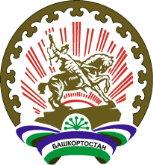 Республика  БашкортостанСОВЕТ ГОРОДСКОГО ОКРУГАГОРОД ОКТЯБРЬСКИЙ452620, город Октябрьский, улица Чапаева, 23ҠарарРешение